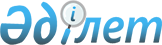 Қазақстан Республикасы Үкіметінің 2003 жылғы 12 желтоқсандағы N 1260 және 2003 жылғы 26 желтоқсандағы N 1327 қаулыларына өзгерістер енгізу туралыҚазақстан Республикасы Үкіметінің 2004 жылғы 24 желтоқсандағы N 1369 Қаулысы



      Қазақстан Республикасы Президентінің "Қазақстан Республикасының мемлекеттiк басқару жүйесiн одан әрі жетілдіру жөнiндегi шаралар туралы" 2004 жылғы 29 қыркүйектегi N 1449 
 Жарлығын 
 iске асыру мақсатында Қазақстан Республикасының Yкiметi 

ҚАУЛЫ ЕТЕДI:





      1. Қазақстан Республикасы Үкiметiнiң кейбiр шешiмдерiне мынадай өзгерiстер енгiзiлсiн:

      1) "2004 жылға арналған республикалық бюджет туралы" Қазақстан Республикасының Заңын iске асыру туралы" Қазақстан Республикасы Үкiметiнiң 2003 жылғы 12 желтоқсандағы N 1260 
 қаулысында 
:

      көрсетiлген қаулының 1-қосымшасында:



      IV "Шығындар" деген бөлiмде:



      08 "Мәдениет, спорт, туризм және ақпараттық кеңiстiк" деген функционалдық топта:



      03 "Ақпараттық кеңiстiк" деген iшкi функцияда:



      236 "Қазақстан Республикасының Ақпарат министрлiгi" деген әкiмшi бойынша:



      001 "Ақпарат саласындағы уәкiлеттi органның қызметiн қамтамасыз ету" деген бағдарлама бойынша:



      002 "Аумақтық органдардың аппараттары" деген кiшi бағдарламада "119608" сандар "125083" сандармен ауыстырылсын;



      009 "Мемлекеттiк органдарды материалдық-техникалық жарақтандыру" деген кiшi бағдарламада "10000" деген сандар "4525" деген сандармен ауыстырылсын;

      2) "2004 жылға арналған республикалық бюджеттiк бағдарламалардың паспорттарын бекiту туралы" Қазақстан Республикасы Yкiметiнiң 2003 жылғы 26 желтоқсандағы N 1327 
 қаулысында 
:

      көрсетілген қаулының 
 324-қосымшасында 
:



      "Бюджеттiк бағдарламаны iске асыру жөнiндегi iс-шаралар жоспары" деген 6-тармақтың 5-бағанында:



      реттiк нөмiрi 3-жолда "76 принтердi ұстау және қызмет көрсету" деген сөздерден кейiн мынадай мазмұндағы сөйлеммен толықтырылсын:



      "Қазақстан Республикасы Ақпарат министрлiгiнiң таратылған аумақтық органдарының қызметкерлерiне жұмыстан шығу жәрдемақысын төлеу";

      реттiк нөмiрi 5-жолда "3" деген сан "2" деген санмен ауыстырылсын.




      2. Осы қаулы қол қойылған күнiнен бастап күшiне енедi.


      Қазақстан Республикасының




      Премьер-Министрі


					© 2012. Қазақстан Республикасы Әділет министрлігінің «Қазақстан Республикасының Заңнама және құқықтық ақпарат институты» ШЖҚ РМК
				